Паспорт логопедическогокабинета МДОУ №2ДокументацияПриказ об утверждении Положения о логопедическом кабинете.Должностные инструкции логопеда.Журнал учета посещаемости детьми логопедических занятий.Паспорт кабинета.Речевые карты.Журнал рабочих контактов с воспитателями.Перспективные планы индивидуальной работы с детьми.Перспективно-тематическое планирование.Расписание индивидуальных занятий.Папки индивидуальной работы с детьми.
Виды деятельности.проведение обследования детей;проведение  индивидуальной коррекционной работы;проведение фронтальных занятий;проведение подгрупповых занятий;оказание консультативной помощи педагогам и родителям.Опись имущества логопедического кабинета.Примечание: Опись составлена исходя из наличного имущества и его количества.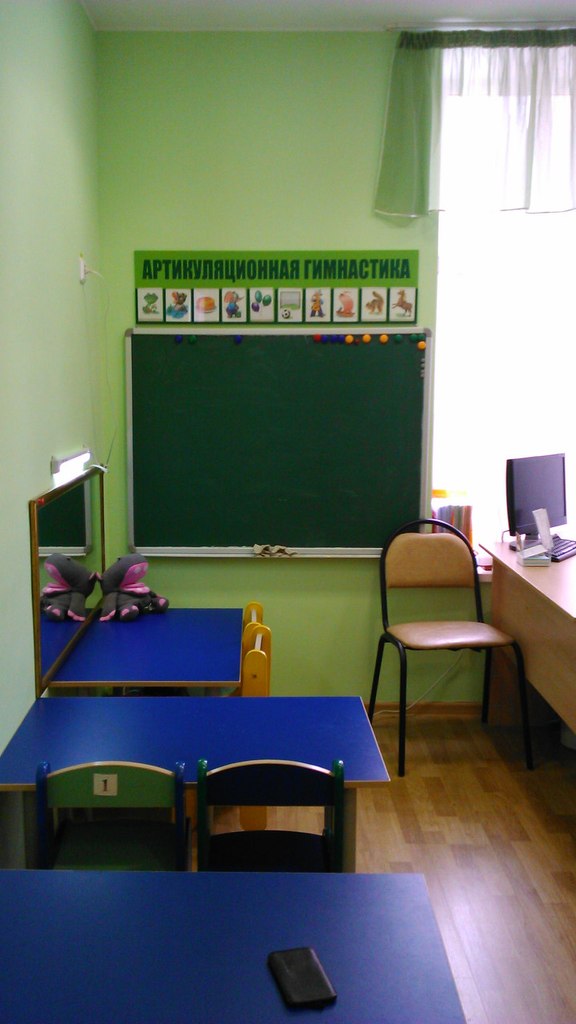 № п/пНаименование имуществаКоличество1.Настенное зеркало  1 шт.2.Детские столы5 шт.3.Детские стулья10 шт.4.Стол для логопеда1 шт.5. Стул взрослый2 шт6.Шкафы для пособий2 шт.7. Платяной шкаф1 шт.6.Зеркала для индивидуальной работы10 шт.7.Магнитная доска1 шт.8.Полки для пособий 2 шт